RESULTADO – TOMADA DE PREÇO02425EM59014HEMU2O Instituto de Gestão e Humanização – IGH, entidade de direito privado e sem fins lucrativos,classificado como Organização Social, vem tornar público o resultado da Tomada de Preços,com a finalidade de adquirir bens, insumos e serviços para o HEMU - Hospital Estadual daMulher, com endereço à Rua R-7, S/N, Setor Oeste, Goiânia, CEP: 74.125-090.Art. 10º Não se exigirá a publicidade prévia disposta no artigoII. EMERGÊNCIA: Nas compras ou contratações realizadas em caráter de urgência ouemergência, caracterizadas pela ocorrência de fatos inesperados e imprevisíveis, cujo nãoatendimento imediato seja mais gravoso, importando em prejuízos ou comprometendo asegurança de pessoas ou equipamentos, reconhecidos pela administração.Bionexo do Brasil LtdaRelatório emitido em 02/05/2024 11:12CompradorIGH - HEMU - Hospital Estadual da Mulher (11.858.570/0002-14)AV. PERIMETRAL, ESQUINA C/ RUA R7, SN - SETOR COIMBRA - GOIÂNIA, GO CEP: 74.530-020Relação de Itens (Confirmação)Pedido de Cotação : 345056646COTAÇÃO Nº 59014 - QUIMICOS- HEMU ABR/2024Frete PróprioObservações: -*PAGAMENTO: Somente a prazo e por meio de depósito em conta PJ do fornecedor. *FRETE: Só serão aceitaspropostas com frete CIF e para entrega no endereço: RUA R7 C/ AV PERIMETRAL, SETOR COIMBRA, Goiânia/GO CEP:74.530-020, dia e horário especificado. *CERTIDÕES: As Certidões Municipal, Estadual de Goiás, Federal, FGTS e Trabalhistadevem estar regulares desde a data da emissão da proposta até a data do pagamento. *REGULAMENTO: O processo decompras obedecerá ao Regulamento de Compras do IGH, prevalecendo este em relação a estes termos em caso dedivergência.Tipo de Cotação: Cotação EmergencialFornecedor : Todos os FornecedoresData de Confirmação : TodasValidade CondiçõesFaturamento Prazo deFornecedordadeFreteObservaçõesMínimoEntregaProposta PagamentoEllo Distribuicao Ltda - EppGOIÂNIA - GOWebservice Ello Distribuição -(62) 4009-2100PEDIDO SOMENTE SER? ATENDIDO A PRAZOMEDIANTE ANALISE DE CREDITO VALIDA??O DODEPARTAMENTO FINANCEIRO E A CONFIRMA??ODE DISPONIBILIDADE DO ESTOQUE CONTATO DOVENDEDOR: (62)99499 17141 dias apósconfirmação12R$ 300,000009/05/202402/05/202530 ddl30 ddlCIFcomercial@ellodistribuicao.com.brMais informaçõesTELEVENDAS3@ELLODISTRIBUICAO.COM.BRFARMATER MEDICAMENTOSLTDABELO HORIZONTE - MGGuilherme Portugal - nullvendas7@farmater.com.brMais informações1 dias apósconfirmaçãoR$ 950,0000CIFbanco do brasil s/a ag 1229-7 c/c 69547-5Programaçãode EntregaPreço PreçoUnitário FábricaValorTotalProdutoCódigoFabricante Embalagem FornecedorComentário JustificativaRent(%) QuantidadeUsuárioCLOREXIDINASOLUCAO ALCOOLICA A;- Medcom eCBS Não atende0.5% 100ML ->CLOREXIDINASOLUCAO ALCOOLICAo prazo deentrega, pedido0.5% FRASCO 100ML -FRASCO- ALMOTOLIAPLASTICADESCARTAVELLACRADA, COMCHLORCLEAR emergencial. -CLOREXIDINA0,5%ALCOOLI100MVICPHARMAIND ECOMERCIOLTDAHospfarFornecedor senega aresponder o prépedidoconfirmando oestoque. -Asthamed Nãoatende asDaniellyEvelynPereira DaCruzCHLORCLEARCLOREXIDINA0,5% ALCOOLI100M -Ello DistribuicaoLtda - EppR$R$R$270,0000132404-1120 Frasco2,2500 0,0000SISTEMA DE ABERTURADE NAO NECESSITE DEMATERIAL CORTANTE ,COM TAMPA ADICIONALPARA ENCAIXE APOSABERTURA, AUSENCIADE CORANTES,VICPHARMA02/05/202410:56condições depagamento/Nema vista.CONSERVANMTES EODORES.ESCOVA P/DEGERMACAO DASMAOS C/ CLOREXIDINAESCOVACLOREXIDINA ;- Medilar NãoDaniellyEvelynPereira DaCruz-> COM CERDASMACIAS. CABOPLASTICOESCOVACLOREXIDINA2% 22ML -VICPHARMA2% 22MLatende o prazode entrega,pedidoEllo DistribuicaoLtda - EppR$R$R$738,7200317655-1KEDRIONBRASIL DISTDE PROD432 Unidade1,7100 0,0000DESCARTAVELEMBALAGEMALUMINIZADA/BLISTER.REG MS - UNIDADEemergencial.02/05/202410:56HOSP LTDATotalParcial:R$552.01.008,7200Total de Itens da Cotação: 3Total de Itens Impressos: 2Programaçãode EntregaPreço PreçoUnitário FábricaValorTotalProdutoCódigoFabricante Embalagem FornecedorComentário JustificativaRent(%) QuantidadeUsuário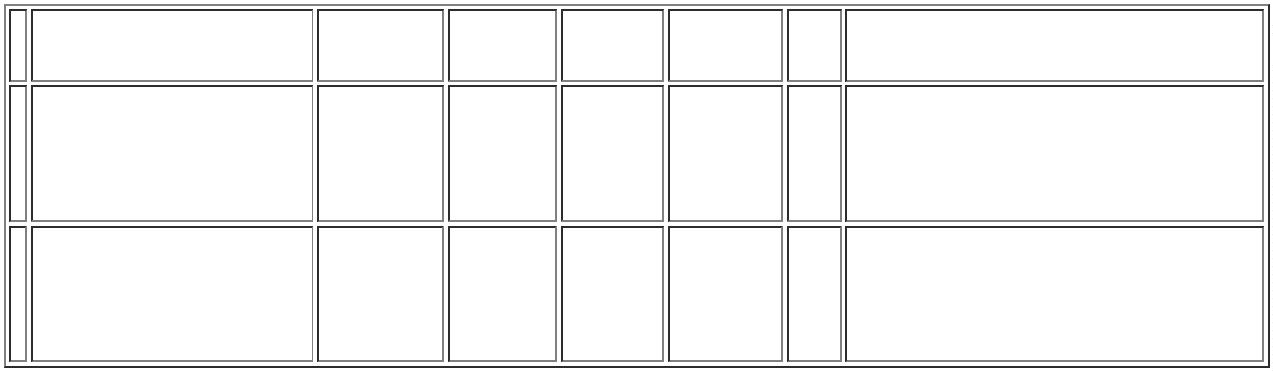 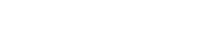 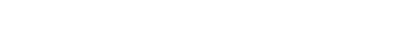 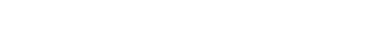 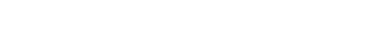 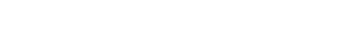 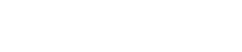 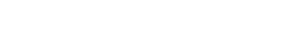 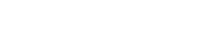 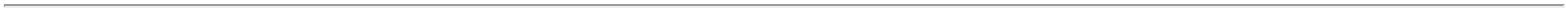 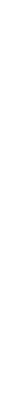 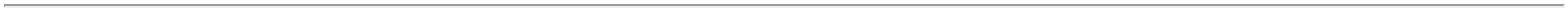 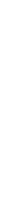 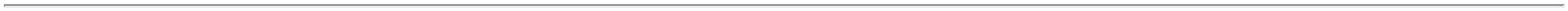 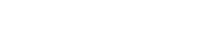 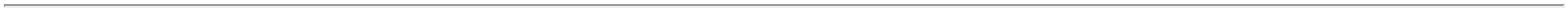 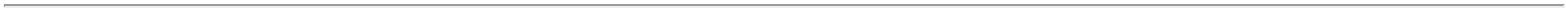 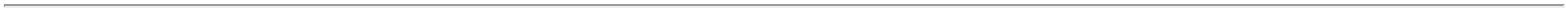 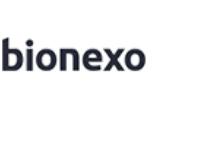 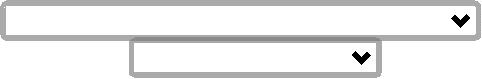 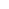 ;- Med Center,Medilar,Indalabor,Sensorial e AtivaNão atende oprazo deentrega, pedidoemergencial. -HospfarFornecedor senega aresponder o prépedidoRIOHEX 0,2%DERMO SUAVEDaniellyEvelynPereira DaCruzRIOHEX 0,2%DERMOMEDICAMENTOS SUAVE 100ml100ml *S*(RIOQUIMICA)- INDUSTRIACLOREXIDINASOLUCAO AQUOSA,2% 100ML (NP)FARMATERR$R$R$956,8800234421-UN216 Unidade-4,4300 0,00000LTDA*S*(RIOQUIMICA)FARMACEUTICARIOQUIMICALTDA02/05/202410:56confirmando oestoque. -Asthamed Nãoatende ascondições depagamento/Nema vista.TotalParcial:R$956,88002716.068.0Total de Itens da Cotação: 3Total de Itens Impressos: 1TotalGeral:R$1.965,6000Clique aqui para geração de relatório completo com quebra de página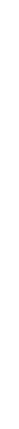 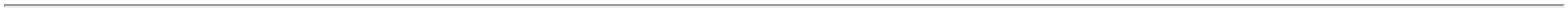 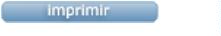 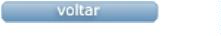 